156АДМИНИСТРАЦИЯ КУРЬИНСКОГО РАЙОНААЛТАЙСКОГО КРАЯПОСТАНОВЛЕНИЕ« 20 »    мая    2020 г.                                            с. Курья                                              №  142О мерах  по  предотвращению несчастных случаев  на водоемах Курьинского района на купальный сезон 2020 года	На основании требований Федерального Закона от 06.10.2003  №131-ФЗ  «Об общих принципах организации местного самоуправления в РФ»,  постановления Администрации Алтайского края от 10.07.2007 года № 309 «Об утверждении Правил пользования водными объектами Алтайского края для плавания на маломерных судах и Правил охраны жизни людей на водных объектах Алтайского края" и обеспечения безопасности людей на водных объектах Курьинского района ПОСТАНОВЛЯЮ:         1. Утвердить План мероприятий по обеспечению безопасности жизни людей на водных объектах Курьинского района на купальный сезон 2020 года (приложение №1);2. Установить, что купание граждан на водоёмах Курьинского района разрешено в специально отведённых местах оборудованных в соответствии с Правилами охраны жизни людей на водных объектах Алтайского края утверждённых постановлением Администрации Алтайского края от 10.07.2007 г. № 309.3. Утвердить  места (пляжи) Курьинского района где разрешено купание граждан  (приложения № 2). 4. Считать опасным водоёмом для купания людей на территории Курьинского района реку Чарыш.5. В связи со сложной эпидемиологической обстановкой в районе запретить работу пляжей,  купальный сезон не открывать до особого распоряжения. 6.  Рекомендовать руководителям организаций, частным лицам, имеющим базы отдыха с местами для купания на водных объектах  оборудовать пляжи в соответствии с Водным Кодексом РФ от 03.06.2006 г. № 74-ФЗ, Правилами охраны жизни людей на  водных объектах Алтайского края, утвержденными Постановлением  Администрации Алтайского края от 10.07.2007 года № 309. 7. Создать рабочую группу при Администрации района для патрулирования водных объектов района с целью выявления несанкционированных пляжей,  и принятия мер по прекращению их эксплуатации, проверки выполнения  руководителями санкционированных пляжей требований Правил охраны жизни людей на водных объектах Алтайского края утверждённых постановлением Администрации Алтайского края от 10.07.2007 г. № 309, недопущению нахождения детей вблизи водоёмов без присмотра взрослых и принятия соответствующих мер по обеспечению их безопасности в следующем составе:- Германов С.Н. – заведующий отделом по делам ГОЧС и МР Администрации района, руководитель группы;члены рабочей группы:- Григорьев А.В. – главный агроном управления сельского хозяйства Администрации района;- Черданцев Д.А. – заместитель начальника 70 ПСЧ ФПС ГПС ФГКУ «16 отряд ФПС по Алтайскому краю» (по согласованию);- сотрудник пункта полиции по Курьинскому району МО МВД России «Краснощёковский» (по согласованию);8. Заведующему отделом по делам ГОЧС и МР Администрации района, руководителю рабочей группы (Германов С.Н.):- организовать патрулирование водных объектов района не реже одного раза в неделю;- при выявлении не санкционированных пляжей запрещать их эксплуатацию, организовать установку информационных знаков и аншлагов о запрете купания;- при обнаружении на берегу водоёмов детей находящихся без присмотра взрослых принимать меры по обеспечению их безопасности, доставлять детей домой, проводить с родителями (законными представителями несовершеннолетних) профилактические беседы о недопустимости оставления детей без присмотра на водоемах, о возможных последствиях и о возможной административной и уголовной ответственности;- к гражданам, нарушающим требования Правил охраны жизни людей на водных объектах Алтайского края утверждённых постановлением Администрации Алтайского края от 10.07.2007 г. № 309 применять меры в соответствии с действующим законодательством;- организовать информирование населения через средства массовой информации о местах где разрешено купание и об ответственности граждан в случае нарушения Правил охраны жизни людей на водных объектах;- для патрулирования привлекать автомобиль Администрации района.9. Рекомендовать главам сельсоветов и главам администраций сельсоветов района:- создать рабочие группы для патрулирования водных объектов на территории сельсоветов с целью выявления несанкционированных пляжей и проверки выполнения требований Правил охраны жизни людей на водных объектах Алтайского края утверждённых постановлением Администрации Алтайского края от 10.07.2007 г. № 309, недопущению нахождения детей вблизи водоёмов без присмотра взрослых и принятия соответствующих мер по обеспечению их безопасности, организовать патрулирование мест, традиционно используемых населением для купания. Патрулирование водных объектов проводить не реже одного раза в неделю;- при выявлении несанкционированных пляжей принимать меры по запрету их эксплуатации, организовать установку аншлагов, информационных знаков о запрете купания  в данных местах;- при обнаружении на берегу водоёмов детей находящихся без присмотра взрослых принимать меры по обеспечению их безопасности, доставлять детей домой, проводить с родителями (законными представителями несовершеннолетних) профилактические беседы о недопустимости оставления детей без присмотра на водоемах, о возможных последствиях и о возможной административной и уголовной ответственности;     - при выявлении фактов нарушений «Правил охраны жизни людей на водных объектах Алтайского края» привлекать нарушителей к административной ответственности в соответствии действующим законодательством. - принять меры по ограничению продажи спиртных напитков вблизи водоёмов.10. Рекомендовать начальнику пункта полиции по Курьинскому району МО МВД России «Краснощёковский» (Хурдаков А.А.):- по ходатайству руководителя рабочей группы Администрации района для патрулирования водных объектов района, глав администраций сельсоветов (глав сельсоветов) выделять сотрудников полиции для патрулирования водоёмов района;- при поступлении сообщений о нахождении детей вблизи водоёмов немедленно принимать меры по обеспечению их безопасности, доставлять детей домой, к законным представителям несовершеннолетних допустивших нахождение детей вблизи водоёмов без сопровождения старших принимать меры в соответствии с действующим законодательством. 11.  Комитету по образованию Администрации района (Раэ Д.В.):- организовать проведение занятий с учащимися отдыхающими в детских пришкольных лагерях и детского оздоровительного стационарного лагеря «Озеро Белое» о безопасности детей на водных объектах; - купание детей организовать в специально отведенных местах, соответствующих  Правилам пользования водными объектами Алтайского края для плавания на маломерных судах и правил охраны жизни людей и на водных объектах Алтайского края, утверждённых постановлением Администрации Алтайского края от 10.07.2007 № 309.- организовать профилактическую работу с законными представителями несовершеннолетних о недопущении нахождения детей вблизи водоёмов без присмотра взрослых.12. Считать утратившим силу постановление Администрации района от 24 мая 2019 года № 156 «О мерах  по  предотвращению несчастных случаев  на водоемах Курьинского района на купальный период 2019 года».13. Опубликовать настоящее постановление на официальном сайте Администрации Курьинского района в сети Интернет.14. Контроль за исполнением настоящего постановления возложить на заместителя главы Администрации района Трусову О.В.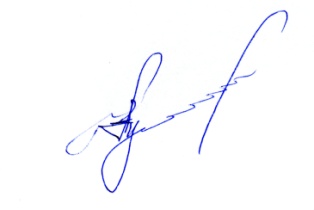 Глава района                                                                                                 А.А. КупинПриложение № 2                                                                      Утвержденопостановлением Администрации Курьинского района от «20»  мая  2020 года № 142Места (пляжи) Курьинского района где разрешено купание гражданПриложение № 1к постановлению Администрации района от «20»  мая 2020 года №  142П Л А Нмероприятий по обеспечению безопасности жизни людей на водных объектах Курьинского районана купальный период 2020 года№ ппНаименование пляжаМесто расположения пляжа и площадьпримечание1Пляж «Мечта»  ИП «Груздева Инна Александровна»Северная сторона озера Белое у п. Имени 8 Марта Колыванского сельсовета Курьинского района   2Пляж детского оздоровительного лагеря озеро БелоеЮжная сторона озера Белое, у п. Имени 8 Марта Колыванского сельсовета Курьинского района   3Пляж лечебно-оздоровительного профилактория «Скала»  Северо-западная сторона озера Белое, у п. Имени 8 Марта Колыванского сельсовета Курьинского района   №№ п/пМероприятияДатапроведенияОтветственные исполнителиОтметка о выполнении1Подготовка нормативно-правовых документов по обеспечению безопасности жизни людей на водных объектах районадо 01.06.2020заместитель главы Администрации района по социальным вопросам, заведующий отделом по делам ГОЧС и МР2Создание рабочей группы при Администрации района, рабочих групп сельсоветов для патрулирования водных объектовдо 01.06.2020заместитель главы Администрации района по социальным вопросам, главы поселений, главы администраций поселений3Патрулирование водных объектов с целью, выявления несанкционированных пляжей и проверки выполнения  руководителями санкционированных пляжей требований Правил охраны жизни людей на водных объектах Алтайского края, недопущение нахождения детей  вблизи водоёмов без присмотра взрослыхне реже 1 раза в неделю с 10.06. 2020 до30.08.2020руководители рабочих групп Администрации района, поселений патрулирования водных объектов4Установка специальных запрещающих знаков, аншлагов в  местах, запрещенных для купания.при выявлении несанкционированных мест купаниязаведующий отделом по делам ГОЧС и МР, главы администраций поселений, главы поселений5Участие в организации и проведения месячника безопасности на водных объектахв течение купального сезоназаместитель главы Администрации района по социальным вопросам, заведующий отделом по делам ГОЧС и МР6Проведение профилактической работы с населением о безопасности на воде, распространение листовок по мерам безопасности на водных объектах.в течение купального сезоназаместитель главы Администрации района по социальным вопросам, заведующий отделом по делам ГОЧС и МР, главы администраций поселений7Проведение занятий с учащимися отдыхающими в детских пришкольных лагерях и детского лагеря «Озеро Белое» о безопасности детей на водных объектахиюнь 2020председатель комитета по образованию Администрации района8Публикации нормативно-правовых документов, оперативной информации и других материалов по предупреждению ЧС на воде в СМИ, сайте интернет Администрации района.в течение купального сезоназаместитель главы Администрации района по социальным вопросам, заведующий отделом по делам ГОЧС и МР9Принятие мер административного воздействия в соответствии с законодательством.при совершении правонарушенийрабочие группы патрулирования водных объектов